Муниципальное дошкольное образовательное учреждение«Детский сад комбинированного вида № 4 «Солнышко»Социально-творческий проектв разновозрастной коррекционной группе на тему:								Группа №5 «Особый ребенок»Воспитатель:Белоус Юлия ВладимировнаМБДОУ № 4 «Солнышко»пгт Камские ПоляныНижнекамского р-на РТПояснительная запискаИзвестно, что развитие, становление личности человека, как полноценного члена общества происходит в тот период жизни, который называется детство. Для того, чтобы быть успешным в современном обществе, дети должны обладать социальными умениями и навыками: устанавливать и поддерживать контакты с социумом, действовать в команде, правильно строить отношения с детьми и взрослыми, проявлять инициативу. Именно в дошкольном возрасте закладываются основы социальной компетентности ребенка, определяя траектории развития и успешной адаптации в меняющемся социуме. Условием социализации становится развитие творческого потенциала личности, а ее практическими критериями - активность, эмоциональное благополучие и социальная отзывчивость.Особенно важным этот аспект становится в развитии социального взаимодействия дошкольников с ограниченными возможностями здоровья, и является важнейшим условием социализации.Тип проекта – творческийФорма проведения – групповая (малыми подгруппами по 2-3 человека)Возраст участников – от 3 до 7 летСроки исполнения – февраль - март 2014 года.Цель – тренировать мелкую моторику рук, обогащать творческое восприятие, создать условия для социально – личностного развитияЗадачи: развитие мелкой моторики;создание благоприятных условий для формирования умения презентовать продукт своей творческой деятельности;умения взаимодействовать и общаться;Гипотеза – обогащая способы взаимодействия с близкими людьми, происходит усвоение социокультурных отношенийПредполагаемый результат –формировать умение строить отношения с ближайшими социальными группами (близкими, знакомыми)Работа с родителями – выставка продуктов творчества детей, подарки - сувенирыПрезентация проекта – выставка продуктов творчества детей, подарки – сувениры.1 этап – работа по плану НОД (ознакомление с праздниками:Днем Защитника Отечества и Международным женским днем в рамках ФЦКМ)2 этап – изготовление подарков своими руками для родителей и педагогов детского садаЛепка из цветного соленого теста по трафаретам (Веселые самолетики для мужчин и Розовые сердечки для женщин)Вырезывание узоров на заготовкахДекорирование бисеромРаскрашивание акварельными краскамиВручение подарков к праздникам в торжественной обстановке, сопутствующее словесными поздравлениями.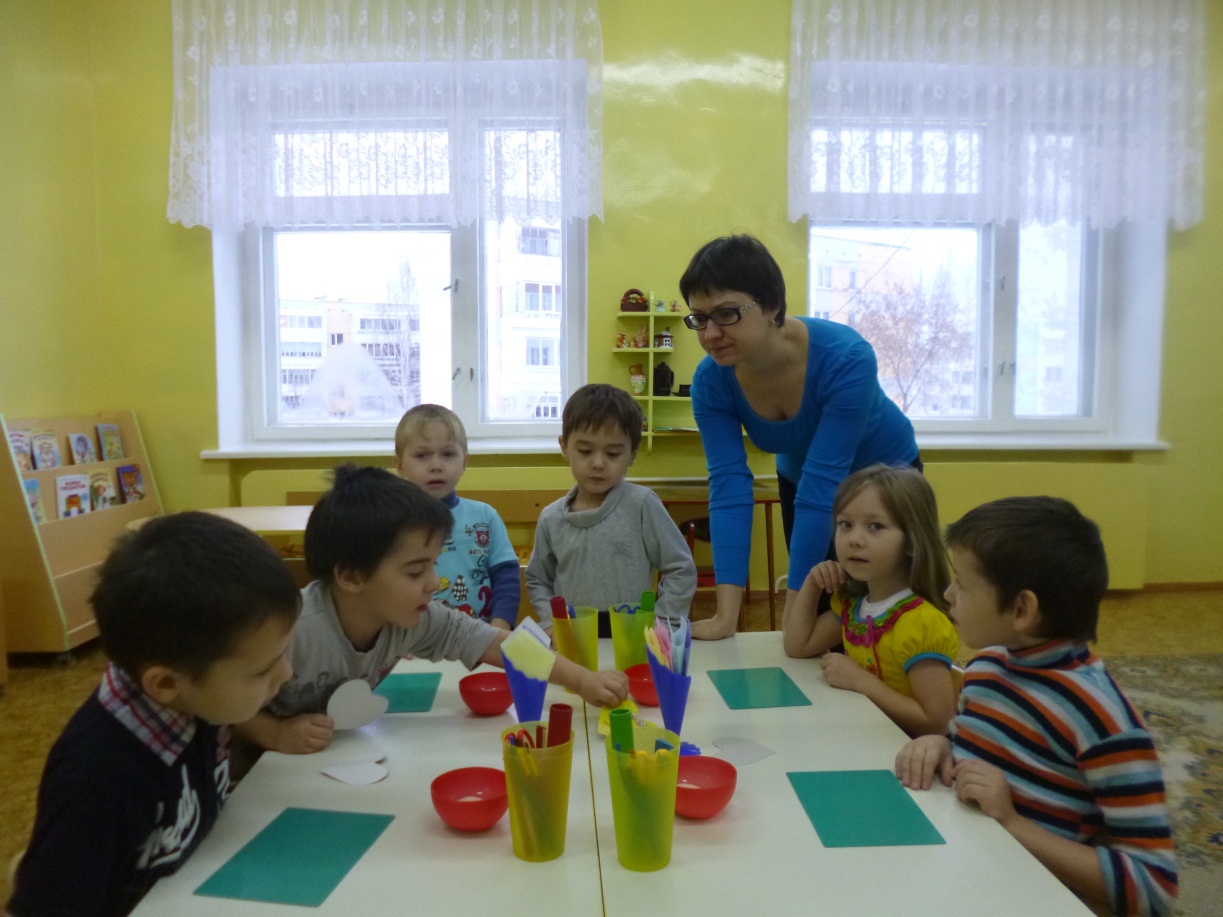 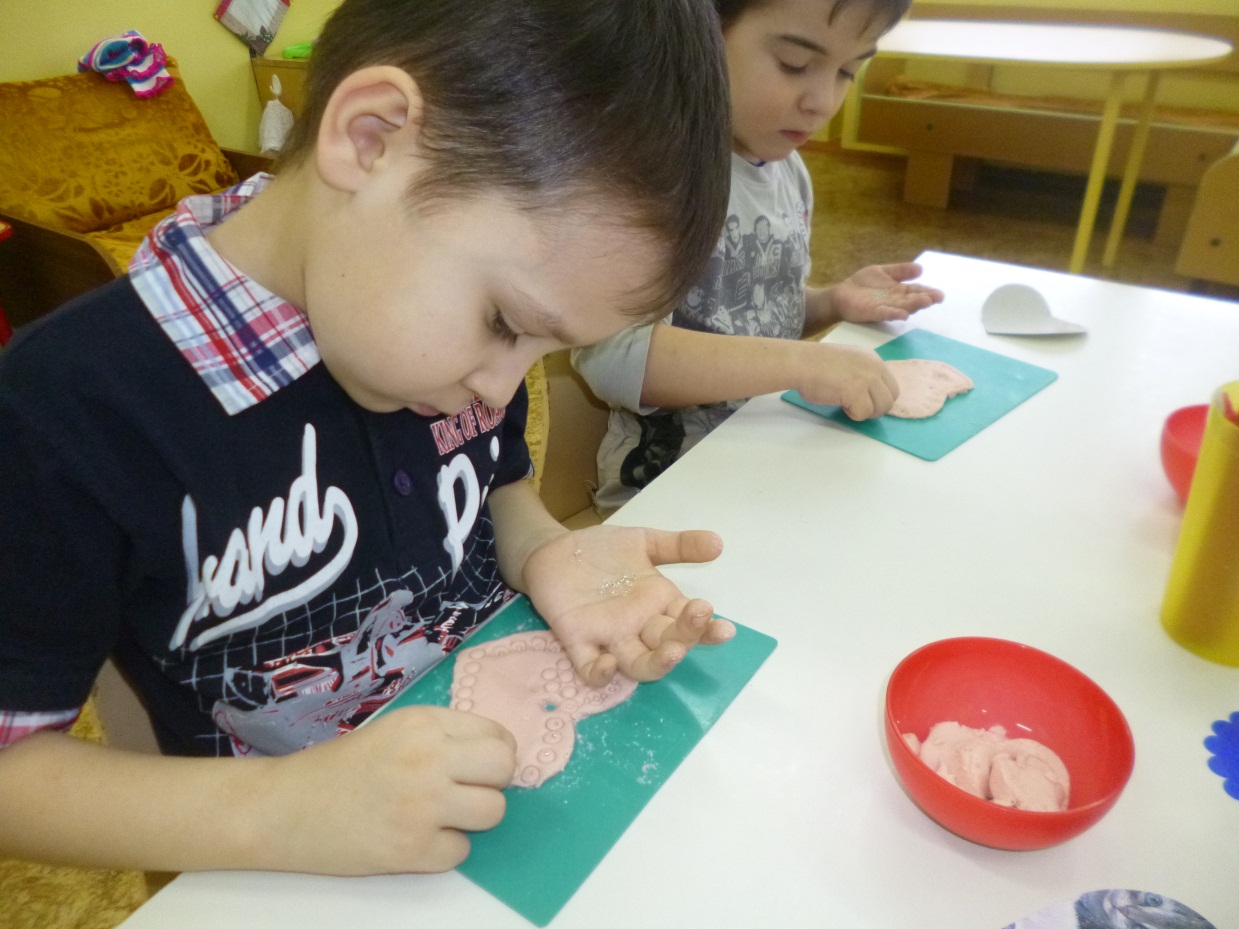 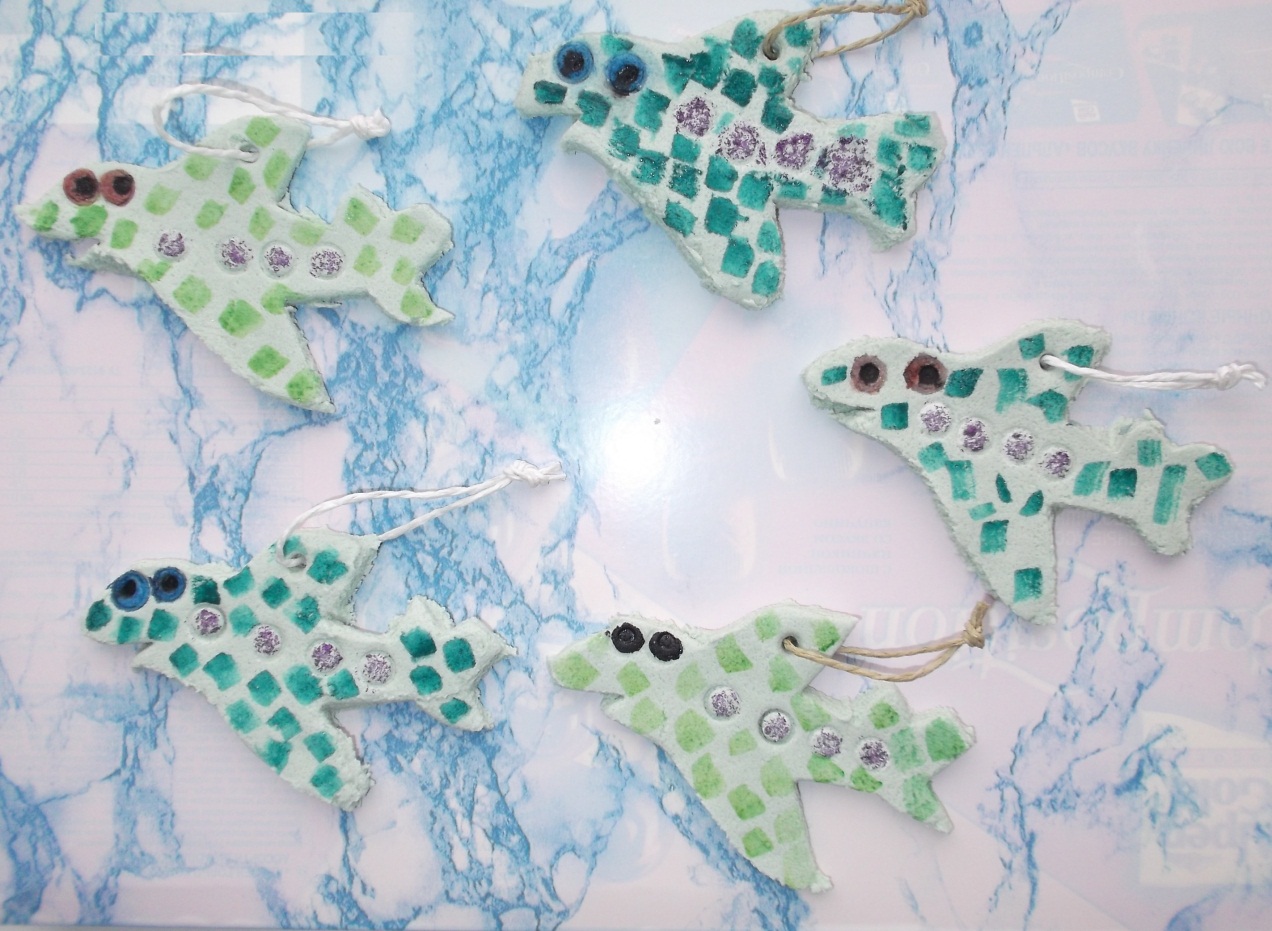 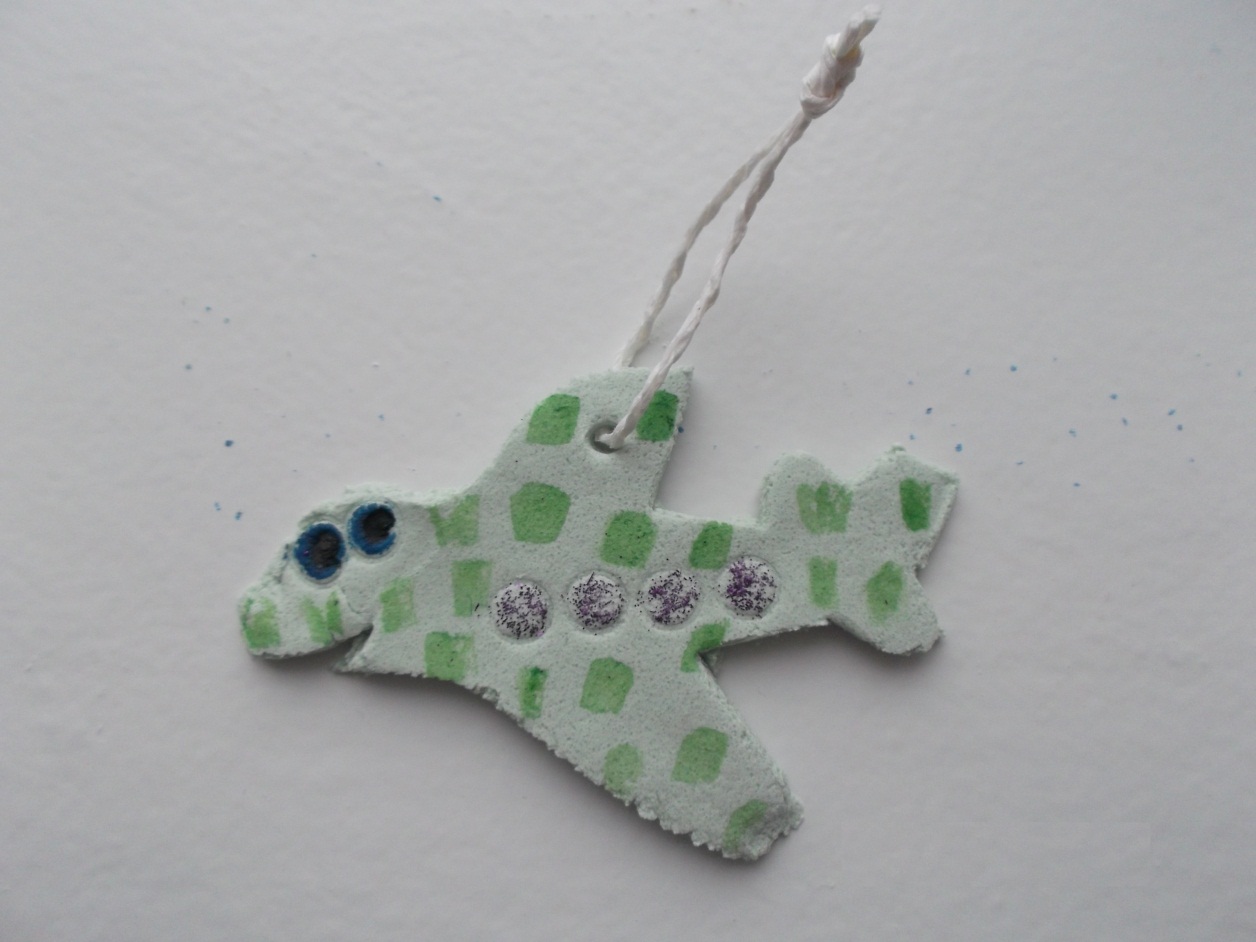 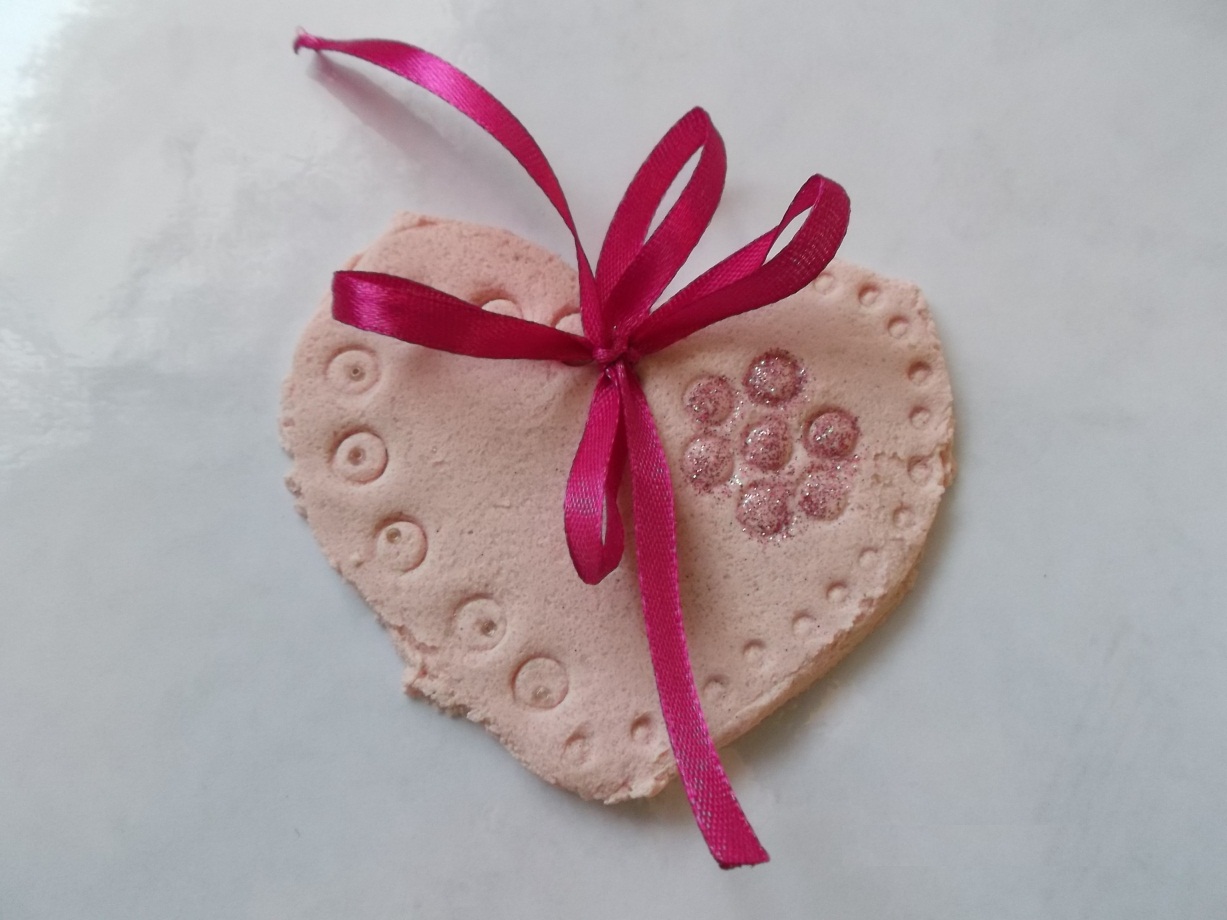 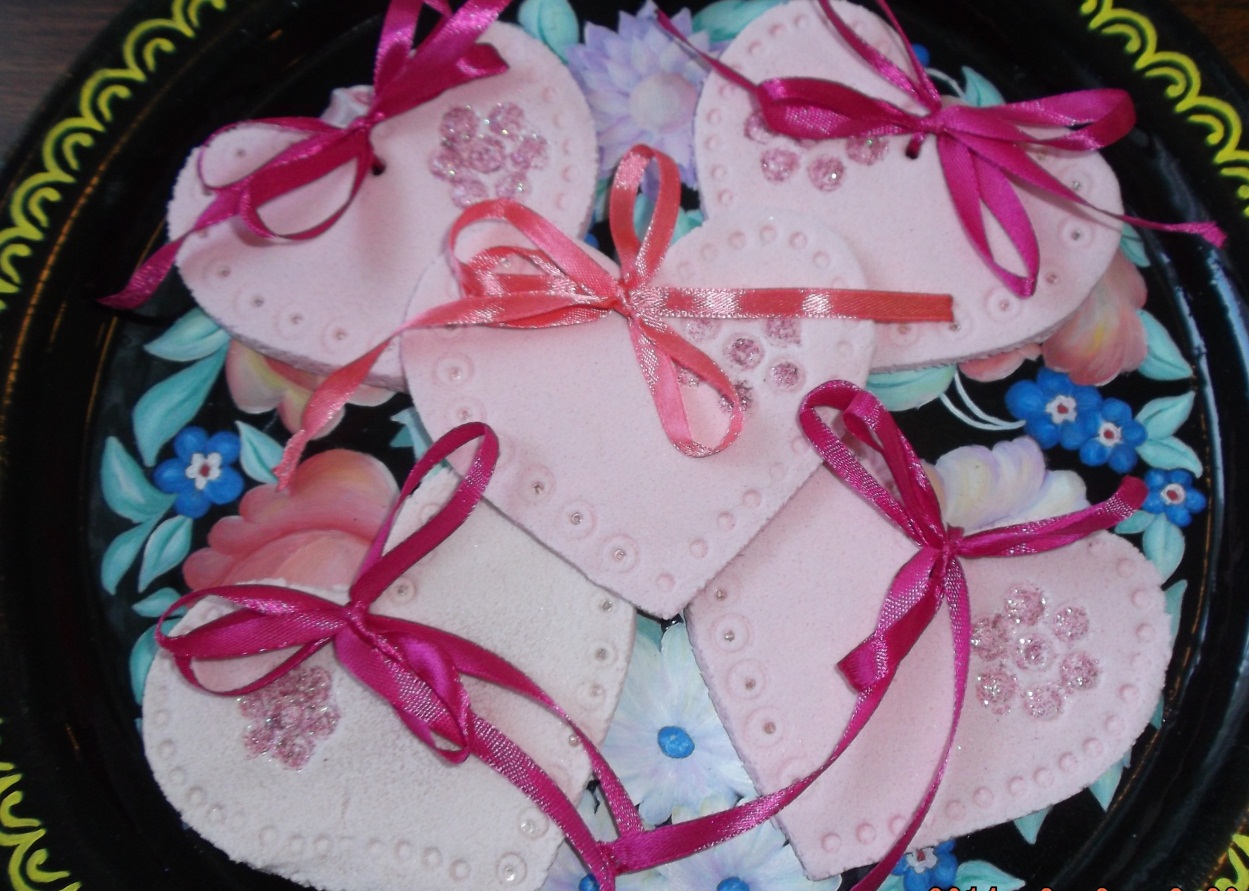 